Technical Courses for Coaches 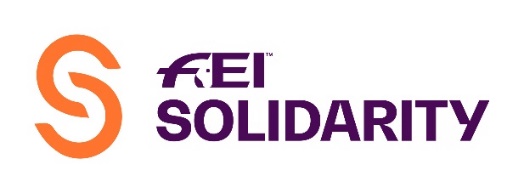 in accordance with the FEI Coach Education Programme Application FormNATIONAL FEDERATION OF:           and its Responsible Person:      wish to organise the following course(s) for their National Coaches:*The course material is not available in all languages.	Date:           Signature:          		 Stamp of NF:      COURSE INFORMATIONCOURSE INFORMATIONCOURSE INFORMATIONCOURSE INFORMATIONCOURSE INFORMATIONCOURSE INFORMATIONCourse TitleCourse TypeCourse Language*Course Dates(dd.mm.-dd.mm.yyyy)Course Location(City, Venue/Club)1Intro Olympic                            (2 days)Level 1 Olympic                        (5 days)Level 1 Vaulting                                (4 days)Level 1 Endurance                      (5 days)Level 1 Para-Dressage              (5 days)Level 2 Olympic with Eventing  (7 days)Level 2 Olympic without Eventing   (6 days)Level 2 Vaulting                           (6 days)Level 3 Jumping                       (6 days)Level 3 Eventing                       (6 days)Level 3 Dressage                        (6 days)National   Regional  English     Spanish   (not for Vaulting or Para)French          (only L1 Olympic)Russian       Arabic        (only L1 Olympic + Endurance)2Intro Olympic                            (2 days)Level 1 Olympic                        (5 days)Level 1 Vaulting                                (4 days)Level 1 Endurance                      (5 days)Level 1 Para-Dressage              (5 days)Level 2 Olympic with Eventing  (7 days)Level 2 Olympic without Eventing   (6 days)Level 2 Vaulting                           (6 days)Level 3 Jumping                       (6 days)Level 3 Eventing                       (6 days)Level 3 Dressage                        (6 days)National   Regional  English     Spanish   (not for Vaulting or Para)French          (only L1 Olympic)Russian       Arabic        (only L1 Olympic + Endurance)